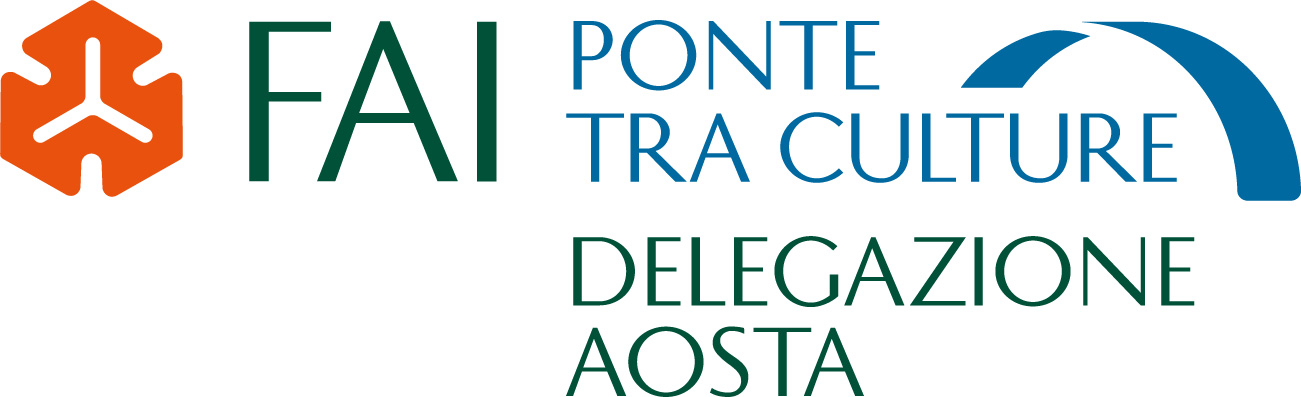 MODULO DI ISCRIZIONECognome ……………………………………………………………………………………………………………………Nome ………………………………………………………………………………………………………………………Sesso: ☐ F        ☐ MData di nascita ………………………………………… Luogo di nascita …………………………………………………………Cittadinanza………………………………………………………………Conoscenza della lingua italiana: ☐ Ottima 	☐  Buona 	☐ Sufficiente Lingue conosciute ……………………………………………………………………………………………………………………………………..Titolo di studio ……………………………………………………………………………………………………………………………Anni di residenza in Italia	 Professione …………………………………………………………………………..Altre esperienze significative di volontariato o lavoro  ……………………………………………………………………………………………………………………………………………………………………………………………………………………………………………………………Telefono ………………………………………………………… Email…………………………………………………………………………………Indichi se ci sono degli orari in cui preferisce essere ricontattato per l’esito delle selezioni …………………………………………………………………Le piacerebbe diventare volontario/a FAI al termine del corso per iniziative culturali, come le giornate FAI?Sì	☐   No   ☐     Non so Perché.......................................................................................................................................................................Data ………………………                                                                                                        Firma______________________MODULO DI CONSENSOPresta il consenso al trattamento dei suoi dati personali come da informativa privacy* per perfezionare la domanda di iscrizione al bando?Sì	☐ NoPresta il consenso al trattamento dei suoi dati personali come da informativa privacy* per ricevere materiale promozionale sulle attività istituzionali del FAI, comprese le attività della/del Delegazione/Gruppo FAI/Gruppo FAI Giovani/Gruppo FAI Ponte tra Culture?Sì	☐ No                                                                                                                FirmaData ………………………  ______________________*Ai sensi della normativa in materia di protezione di dati personali, le informazioni da Lei fornite compilando questo modulo e trasmettendoci il Suo CV verranno utilizzate per informarla sulle attività istituzionali del FAI, comprese le attività della/del Delegazione/Gruppo FAI/Gruppo FAI Giovani/Gruppo FAI Ponte tra Culture, nonché per permetterle l’accesso alle iniziative della Fondazionea cui farà richiesta di partecipare. La base giuridica del trattamento dei dati personali è il suo consenso. La informiamo che ha il diritto di revocare il consenso in qualsiasi momento senza pregiudicare la liceità del trattamento basata sul consenso prestato prima della revoca. Inoltre, i suoi dati personali potranno essere comunicate a soggetti che collaborano con il FAI per scopi comunque connessi all'attività della Fondazione. In relazione ai dati forniti, potrà chiederne l'aggiornamento, l'integrazione o la cancellazione e potrà opporsi all'invio di materiale promozionale, chiedere la limitazione dei trattamenti e la portabilità, esercitando i diritti previsti dalla vigente normativa in materia di dati personali, rivolgendosi al FAI, Titolare del trattamento, Via Carlo Foldi n. 2 – 20135 Milano, e-mail: internet@fondoambiente.it . Allo stesso indirizzo è contattabile il Responsabile della protezione dei dati, nonché all’e-mail: dpo@fondoambiente.it.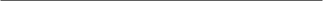 